臺南市北門區北門國民小學 112 學年度 活動成果活動影像紀錄活動名稱2023黑面琵鷺保育季記者會表演時間2023.10.19地點南市教育局講師(主持人)2023黑面琵鷺保育季記者會參加人數5人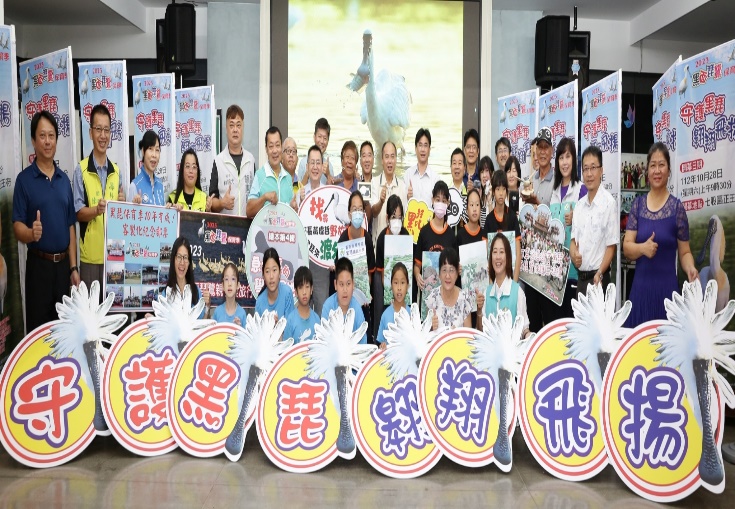 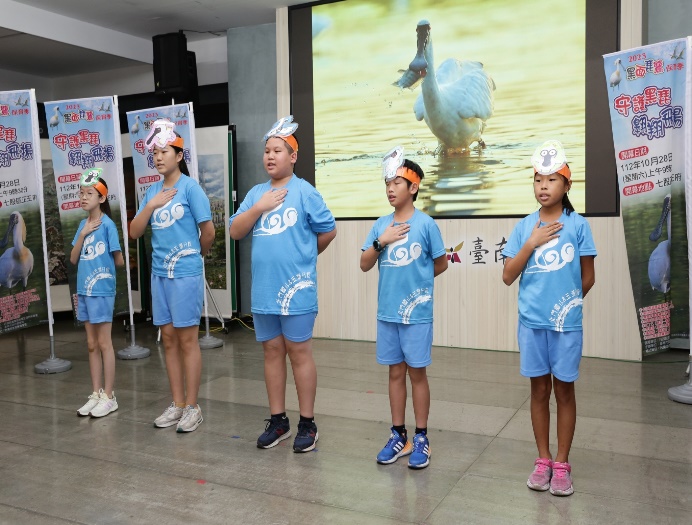 活動說明：記者會表演前合影活動說明：黑面琵鷺保育季台語表演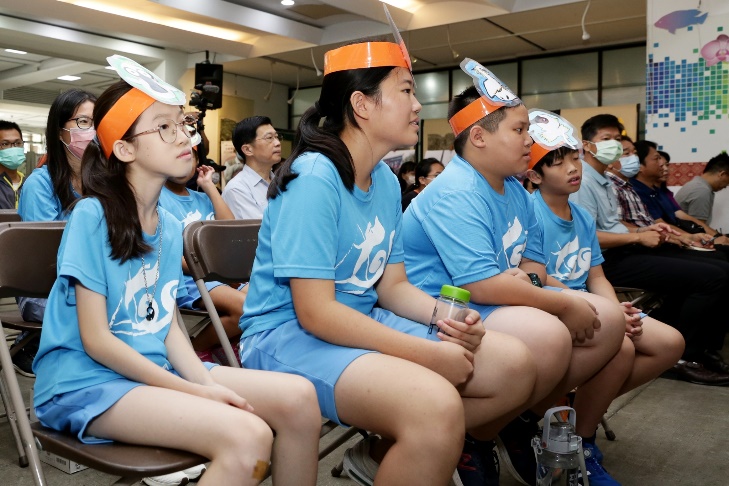 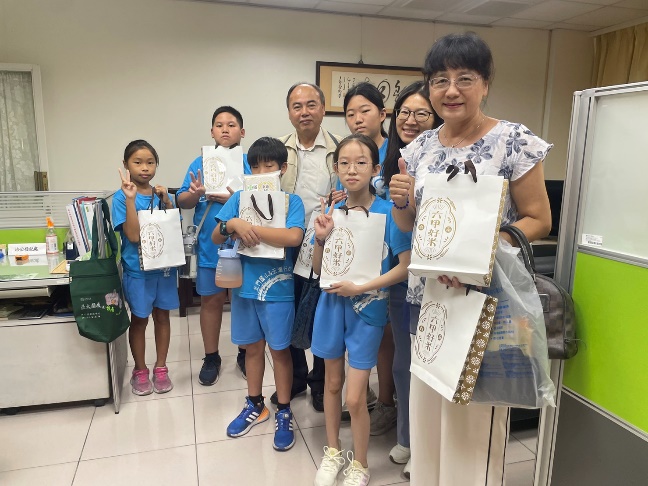 活動說明： 觀看黑面琵鷺表演活動說明：感謝長官贈送禮物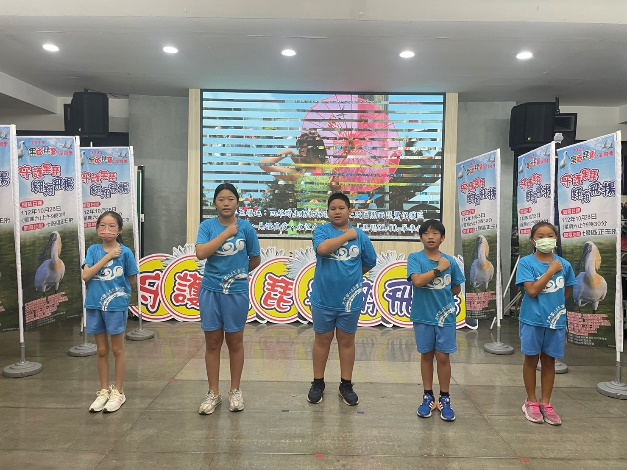 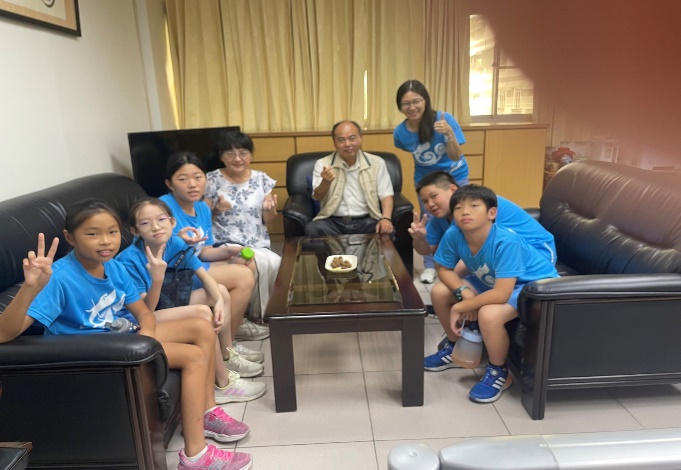 活動說明：黑面琵鷺保育季記者會表演活動說明：長官、校長和指導老師合影